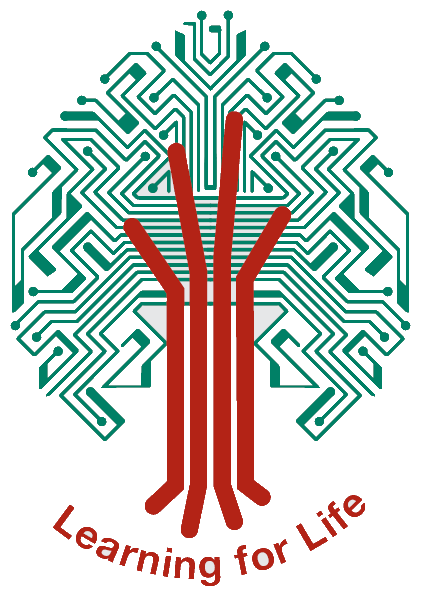 RETENTION SCHEDULE FOR DATADocument Retention and Disposal ScheduleThe GDPR and Under the Freedom of Information Act 2000, schools are required to maintain a retention schedule.  The schedule should list the types of documents the school holds, how long they should be kept for and how they should be destroyed.  Members of staff are encouraged to manage their current record keeping systems using the retention schedule and to take account of the different kinds of retention periods when they are creating new record keeping systems.  The retention schedule refers to all information, regardless of the media in which it is stored.There are a number of benefits which arise from the use of a complete retention schedule:Managing records against the retention schedule is deemed to be “normal processing” under the Data Protection Act 1998 and the Freedom of Information Act 2000Members of staff can be confident about destroying information at the appropriate timeInformation which is subject to Freedom of Information and Data Protection legislation will be available when requiredThe school is not maintaining and storing information unnecessarilyThis retention schedule sets out the minimum amount of time the school needs to keep certain records.  Where there isn’t an entry in the ‘statutory provisions’ column the retention period has been calculated by the Local Authority from current custom and practice in discussion with Leicestershire schools and other Local Authorities.  This schedule is an adaptation of the Records Management Society’s retention guidelines published in February 2006.  This schedule has been updated with current practice and some sections have been added to reflect the variety of records kept in Leicestershire.Where appropriate the retention schedule should be reviewed and amended to include any new record series created and remove any obsolete record series.Destruction of RecordsWhere records have been identified for destruction they should be disposed of in an appropriate manner.  All records containing personal information or sensitive policy information should be shredded before disposal (if possible).The Freedom of Information Act 2000 requires the school to maintain a list of records which have been destroyed and who authorised their destruction.  This must include:File reference (or other unique identifier)File title (or brief description)Number of filesThe name of the authorising officerThis will be kept in an Excel spread sheet.Transfer of Records to the ArchivesWhere records have been identified as being worthy of permanent preservation, arrangements should be made to transfer the records to the Archives. A list of the records sent to the archives will be created to include the information above.Transfer of information to other MediaWhere lengthy retention periods have been allocated to records, the head teacher and governors will consider converting paper records to other media such as microfilm or digital media.  The lifespan of the media and the ability to migrate data where necessary will always be considered.Reference this policy is aligned to with LCCn/aAgreed with Support Staff Trade Unionsn/aAdopted by the Governing BodySep 20Next Review DueSep 26Agreed with Teacher Trade Unions and Professional Associationsn/aFunction DescriptionData Protection IssuesStatutory ProvisionsRetention PeriodAction at End of Administrative Life of the Record1.    Child Protection1.    Child Protection1.    Child Protection1.    Child Protection1.    Child ProtectionChild Protection filesYesEducation Act 2002, s175, related guidance“Safeguarding children in Education”, September 2004 Children’s Act 2004DOB + 25 yearsSHREDChild Protection information must be copied and sent under separate cover to new school/college whilst the child is still under 18 (i.e. the information does not need to be sent to a university for example).  Where a child is removed from roll to be educated at home, the file should be copied to the Local Authority.Allegation of a child protection nature against a member of staff, including where the allegation is unfoundedYesEmployment Practices Code: Supplementary Guidance 2.13.1 (Records of Disciplinary and Grievance) Education Act 2002 guidance “Dealing with Allegations of Abuse against Teachers and Other Staff” November 2005Until the person’s normal retirement age, or 10 years from the date of the allegation if that’s longerSHRED “Records of allegations about workers who have been investigated and found to be without substance should not normally be retained once an investigation has been completed. There are some exceptions to this where for its own protection the employer has to keep a limited record that an allegation was received and investigated, for example, where the allegation relates to abuse and the worker is employed to work with children or other vulnerable individuals”. Summary record to be retained on confidential personnel file, and a copy given to the person concerned.2.    Governors2.    Governors2.    Governors2.    Governors2.    GovernorsMinutes – Principal set (signed)NoPermanentRetain in school for 6 years from date of meeting. Transfer to ArchivesMinutes – Inspection copiesNoDate of meeting + 3 yearsDESTROY[If these minutes contain any sensitive personal information they should be shredded]AgendasNoDate of meetingDESTROYReportsNoDate of report + 6 yearsRetain in school for 6 years from date of meeting. Transfer to Archives[The appropriate archivist will then take a sample for permanent preservation]Annual Parents’ meeting papersNoDate of meeting + 6 yearsRetain in school for 6 years from date of meeting. Transfer to Archives[The appropriate archivist will then take a sample for permanent preservation]Trusts and EndowmentsNoPermanentRetain in school whilst operationally required. Transfer to ArchivesAction PlansNoDate of action plan + 3 yearsDESTROY It may be appropriate to offer to the Archives for a sample to be taken if the school has been through a difficult periodPolicy documentsNoExpiry of policyRetain in school whilst policy is operational (this includes if the expired policy is part of a past decision making process)  Transfer to Archives[The appropriate archivist will then take a sample for permanent preservation]Complaints filesYesDate of resolution of complaint + 6 yearsRetain in school for the first six years.  Review for further retention in the case of contentious disputes.  Destroy routine complaints.  Complaints alleging possible harm to a young person by a member of staff are covered in section 1 above.Annual Reports required by the DCSFNoEducation (Governors’Annual Reports) (England)(Amendment) Regulations 2002.SI 2002 No 1171Date of report + 10 yearsTransfer to Archives [The appropriate archivist will then take a sample for permanent preservation]Proposals to become, or be established as a Specialist Status schoolNoCurrent year + 3 yearsTransfer to Archives[The appropriate archivist will then take a sample for permanent preservation]3.    Management3.    Management3.    Management3.    Management3.    ManagementLog Books[Books where the Head-teacher or another member of staff keeps a record of what happens in the school, this may include details of events, photographs and other information]YesDate of last entry in the book + 6 yearsTransfer to ArchivesFrom January 1st 2005 subject access is permitted into unstructured filing systems and log books and other records created within the school containing details about the activities of individual students and members of staff will become subject to the Data Protection Act 1998.Minutes of the Senior Management Team and other internal administrative bodiesYesDate of meeting + 5 yearsRetain in the school for 5 years from meeting. Transfer to Archives[The appropriate archivist will then take a sample for permanent preservation]Reports made by the head teacher or the management teamYesDate of report + 3 yearsRetain in the school for 3 years from meeting. Transfer to Archives[The appropriate archivist will then take a sample for permanent preservation]Records created by head teachers, deputy head teachers, heads of year and other staff with administrative responsibilities (except child protection records which are dealt with in section 1 above).YesClosure of file + 6 yearsDESTROYIf these records contain sensitive information they should be shreddedCorrespondence created by head teachers, deputy head teachers, heads of year and staff with administrative responsibilitiesNoDate of correspondence + 3 years DESTROYIf these records contain sensitive information they should be shreddedProfessional development plansYesClosure + 6 yearsSHREDSchool development plansNoClosure + 6 yearsReviewOffer to the Archives4.    Students4.    Students4.    Students4.    Students4.    StudentsAdmission RegistersYesDate of last entry in the book (or file) + 6 yearsRetain in the school for 6 years from the date of the last entry. Transfer to the ArchivesAttendance registersYesDate of register + 3 yearsDESTROY[If these records are retained electronically any back-up copies should be destroyed at the same time]Student record cardsYesRetain while the student remains at the primary schoolTransfer to the secondary school (or other primary school) when the child leaves the school. Student filesYesRetain for the time which the student remains at the primary schoolTransfer to the secondary school (or other primary school) when the child leaves the school.Special Educational Needs case files, reviews and Individual Education PlansYes35 years from closure (the LA should have a copy so compare the file to ensure duplicates are not being retained)SHREDLetters authorising absenceNoDate of absence + 2 yearsSHREDAbsence booksYesCurrent year + 6 yearsSHREDExamination results• Public• Internal examinationresultsNo YesYear of examinations + 6 yearsCurrent year + 5 yearsIf these records are retained on the student file or in their National Record of Achievement they need only be kept for as long as operationally necessary.DESTROYAny certificates left unclaimed should be returned to the appropriate Examination Board DESTROYAny other records created in the course of contact with studentsYes/NoCurrent year + 3 years Review at the end of 3 years and either allocate a further retention period or DESTROYStatement maintained under The Education Act 1996 - Section 324YesSpecial Educational Needs and Disability Act 2001 Section 1DOB + 30 years DESTROY unless legal action is pendingProposed statement or amended statementYesSpecial Educational Needs and Disability Act 2001 Section 1DOB + 30 years DESTROY unless legal action is pendingAdvice and information to parents regarding educational needsYesSpecial Educational Needs and Disability Act 2001 Section 2Closure + 12 years DESTROY unless legal action is pendingAccessibility StrategyYesSpecial Educational Needs and Disability Act 2001 Section 14Closure + 12 years DESTROY unless legal action is pendingChildren  FilesYesClosure + 35 years DESTROY unless legal action ispending5.    Curriculum5.    Curriculum5.    Curriculum5.    Curriculum5.    CurriculumCurriculum developmentNoCurrent year + 6 yearsDESTROYCurriculum returnsNoCurrent year + 3 yearsDESTROYSchool syllabusNoCurrent year + 1 yearIt may be appropriate to review these records at the end of each year and allocate a new retention period or DESTROYSchemes of workNoCurrent year + 1 yearIt may be appropriate to review these records at the end of each year and allocate a new retention period or DESTROYTimetableNoCurrent year + 1 yearIt may be appropriate to review these records at the end of each year and allocate a new retention period or DESTROYClass record booksNoCurrent year + 1 yearIt may be appropriate to review these records at the end of each year and allocate a new retention period or DESTROYMark BooksNoCurrent year + 1 yearIt may be appropriate to review these records at the end of each year and allocate a new retention period or DESTROYRecord of homework setNoCurrent year + 1 yearIt may be appropriate to review these records at the end of each year and allocate a new retention period or DESTROYStudents’ workNoCurrent year + 1 yearIt may be appropriate to review these records at the end of each year and allocate a new retention period or DESTROYExamination resultsYesCurrent year + 6 yearsDESTROY[These records should be shredded]Value added recordsYesCurrent year + 6 yearsDESTROY[These records should be shredded]6.    Human Resources6.    Human Resources6.    Human Resources6.    Human Resources6.    Human ResourcesTimesheets, sick payYesFinancial RegulationsCurrent year + 6 yearsSHREDStaff Personal filesYesTermination + 7 yearsSHREDInterview notes andrecruitment recordsYesDate of interview + 6 monthsSHREDPre-employment vetting information (includingunsuccessful checks)No guidelinesDate of check + 6 monthsSHRED [by the designated member of staff]  This information should be placed on the personnel file if the applicant is successful and managed according to the guidelinesDisciplinary proceedings for all matters except those relating to child protection issues (see section 1above):Oral warning• written warning –level one• written warning –level two• final warning• case not found (except child protection allegations see section 1 above)YesDate of warning + 6 monthsDate of warning + 6monthsDate of warning + 12 monthsDate of warning + 18 monthsSHREDIf this is placed on a personal file, it must be weeded from the file.SHREDIf this is placed on a personal file, it must be weeded from the file.SHREDIf this is placed on a personal file, it must be weeded from the file.SHREDIf this is placed on a personal file, it must be weeded from the file.DESTROY immediately at the conclusion of the caseRecords relating toaccident/injury at workYesDate of incident + 12 yearsReview at the end of this period. In the case of serious accidents a further retention period will need to be appliedAnnual appraisal/ assessment recordsNoCurrent year + 5 yearsSHREDSalary cardsYesLast date of employment + 6 yearsThe information should be transferred to the superannuation department at the appropriate time who will maintain the master recordSHREDMaternity pay recordsYesStatutory MaternityPay (General) Regulations 1986 (SI 1986/1960),revised 1999 (SI 1999/567)Current year, +3yrs SHREDRecords held underRetirement BenefitsSchemes (InformationPowers) Regulations 1995YesLast payment + 6 yearsSHRED7.    Health and Safety7.    Health and Safety7.    Health and Safety7.    Health and Safety7.    Health and SafetyAccessibility PlansDisability Discrimination ActCurrent year + 6 yearsDESTROYAccident Reporting• Adults – Accident Book• Adults – Internal Reports• ChildrenYesYesYesSocial Security (Claims and Payments) Regulations 1979 Regulation 25. Social Security Administration Act 1992 Section 8.Limitation Act 1980Last entry in the accident book + 3 yearsCurrent year + 3 yearsDOB + 25 years.SHREDSHREDSHREDA child may make a claim for negligence for 7 years from their 18th birthday.  To ensure that all records are kept until the student reaches the age of 25 this retention period has been applied.COSHHCurrent year + 10 yearsReview [where appropriate an additional retention period may be allocated]Incident reportsYesCurrent year + 20 yearsSHREDPolicy StatementsDate of expiry + 1 yearDESTROYRisk AssessmentsDate assessment superseded + 3 yearsDESTROYProcess of monitoring of areas where employees and persons are likely to have come in contact with asbestosLast action + 40 yearsDESTROYProcess of monitoring of areas where employees and persons are likely to have come in contact with radiationLast action + 50 yearsDESTROYFire Precautions log booksCurrent year + 6 yearsDESTROY8.    Administrative8.    Administrative8.    Administrative8.    Administrative8.    AdministrativeEmployer's Liability certificatePermanent whilst the school is openRetain for 40 years after school has closedInventories of equipmentand furnitureDisposal of last item + 6 years OR Date superseded + 6 yearsDESTROYGeneral file seriesCurrent year + 5 yearsReview to see whether a further retention period is required Transfer to Archives [The appropriate archivist will then take a sample for permanent preservation]School Brochure / prospectusCurrent year + 3 years]Transfer to Archives[The appropriate archivist will then take a sample for permanent preservationCirculars (staff/parents/students)Current year + 1 year DESTROYNewsletters, ephemeraCurrent year + 1 yearReview to see whether a further retention period is required Transfer to Archives [The appropriate archivist will then take a sample for permanent preservation]Visitors’ bookCurrent year + 2 years Review to see whether a further retention period is required Transfer to Archives [The appropriate archivist will then take a sample for permanent preservation]/Old Students’AssociationsCurrent year + 6 years Review to see whether a further retention period is required Transfer to Archives [The appropriate archivist will then take a sample for permanent preservation]9.    Financial9.    Financial9.    Financial9.    Financial9.    FinancialAnnual AccountsFinancial RegulationsCurrent year + 6 years Offer to ArchivesLoans and grantsFinancialRegulationsDate of last payment on loan + 12 yearsReview to see whether a further retention period is required Transfer to Archives[The appropriate archivist will then take a sample for permanent preservation]Contracts• under seal• under signature• monitoring recordsContract completion date + 12 yearsContract completion  date + 6 years Current year + 2 years SHREDSHRED SHREDCopy ordersCurrent year + 2 years SHREDBudget reports, budget monitoring etc.Current year + 3 years SHREDInvoice, receipts and other records covered by the Financial RegulationsFinancial RegulationsCurrent year + 6 years SHREDAnnual Budget and background papersCurrent year + 6 years SHREDOrder books and requisitionsCurrent year + 6 years SHREDDelivery DocumentationCurrent year + 6 years SHREDDebtors’ RecordsLimitation Act 1980Current year + 6 years SHREDSchool Fund – Cheque booksCurrent year + 3 yearsSHREDSchool Fund – Paying in booksCurrent year + 6 years SHREDSchool Fund – LedgerCurrent year + 6 years SHREDSchool Fund – InvoicesCurrent year + 6 years SHREDSchool Fund – ReceiptsCurrent year + 6 years SHREDSchool Fund – Bank statementsCurrent year + 6 years SHREDSchool Fund – School Journey booksCurrent year + 6 years SHREDApplications for free school meals, travel, uniforms etc.Whilst child at schoolSHREDStudent grant applicationsCurrent year + 3 years SHREDFree school meals registersYesFinancial RegulationsCurrent year + 6 years SHREDPetty cash booksFinancial RegulationsCurrent year + 6 years SHRED10.    Property10.    Property10.    Property10.    Property10.    PropertyTitle DeedsPermanent.These should follow the property Offer to ArchivesPlansPermanent.Offer to ArchivesRetain until superseded then offer to archives before destructionMaintenance and contractorsFinancial RegulationsCurrent year + 6 years DESTROYLeasesExpiry of lease + 6 yearsDESTROYLettingsCurrent year + 3 years DESTROYBurglary, theft and vandalism report formsCurrent year + 6 years SHREDMaintenance log booksLast entry + 10 yearsDESTROYContractors’ ReportsCurrent year + 6 years DESTROY11.    Local Authority11.    Local Authority11.    Local Authority11.    Local Authority11.    Local AuthoritySecondary transfersheets (Primary)YesCurrent year + 2 years SHREDAttendance returnsYesCurrent year + 1 yearDESTROYCirculars from LAWhilst operationallyrequiredReview to see whether a further retention period is requiredTransfer to Archives [The appropriate archivist will then take a sample for permanent preservation]12.    DfE12.    DfE12.    DfE12.    DfE12.    DfEHMI reportsThese do not need to be kept any longer Transfer to Archives [The appropriate archivist will then take a sample for permanent preservation]OFSTED reportsand papersReplace former report with any new inspection reportReview to see whether a further retention period is required Transfer to Archives [The appropriate archivist will then take a sample for permanent preservation]Census returns(SIMS does not retain an electronic copy)Current year + 6 yearsDESTROYCirculars from DCSFWhilst operationally required Review to see whether a further retention period is requiredTransfer to Archives[The appropriate archivist will then take a sample for permanent preservation]13.    Connexions13.    Connexions13.    Connexions13.    Connexions13.    ConnexionsService level AgreementsUntil superseded SHREDWork Experience AgreementDOB of child + 18 years SHRED14.    School Meals14.    School Meals14.    School Meals14.    School Meals14.    School MealsDinner RegisterCurrent year + 3 yearsSHREDSchool Meals SummarySheetsCurrent year + 3 yearsSHRED15.    Arts in Education15.    Arts in Education15.    Arts in Education15.    Arts in Education15.    Arts in EducationStudent Reports6 years from eventSHREDStudent registration forms6 years from registrationSHRED